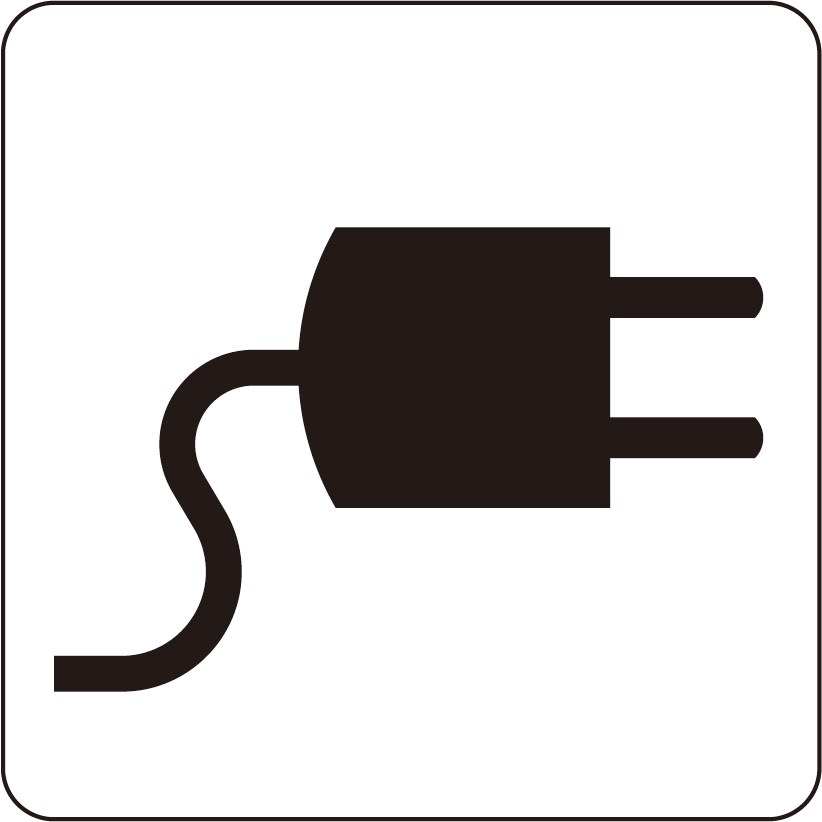 ここでのができますここで けいたいでんわのじゅうでんが できますPhone Charging Available